 Sunday 9th Feb 4 p.m.Racial Justice  ServiceSt Peter’s Church46 Hyndland StPartickG11 5PSBUFFET TO FOLLOWProfessor Reddie a leading scholar in the field of Black Theology; editor of Black Theology Director of the Oxford Centre for Religion and Culture is the main speaker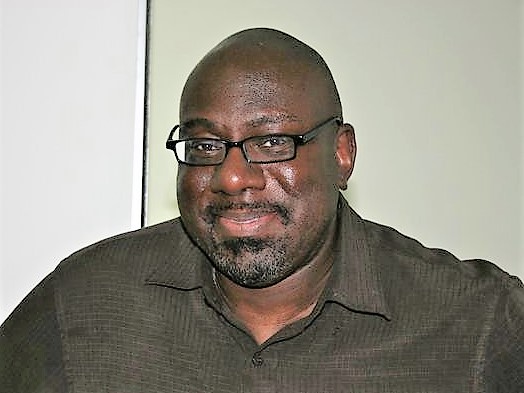 We are delighted to have him as he is he is in demand as a conference speaker (booked for Greenbelt 2020) and is also a trustee of the ‘British and Irish Association for Practical Theology’.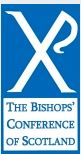 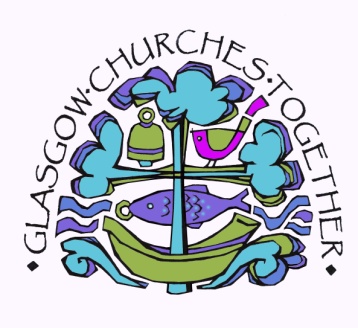 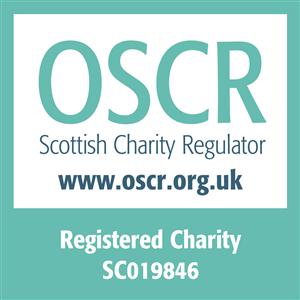  Refreshments to Follow  in the HallSCOTTISH CHURCHESANTI HUMAN TRAFFICKING GROUPGLASGOW CHURCH LEADERS WITHECUMENICAL RELATIONS AND INTERFAITH MATTERS COMMITTEE PRESBYTERY OF GLASGOWjustice and peace glasgow and scotlandMECTISandScottish asian christian fellowship